생명보험협회 주최 ‘사회복지사 대상 금융보험교육 연수’ 안내문서번호: 이티원 경제교육센터 20180514-001발신일자: 2018. 05. 14수    신: 전국의 지역아동센터 센터장님참    조: 직무연수 담당자님제    목: 생명보험협회와 함께하는 사회복지사 대상 금융보험교육 연수 안내 1. 귀 기관의 무궁한 발전을 기원합니다. 2. 생명보험협회에서는 사회공헌활동의 일환으로 ‘사회복지사를 위한 금융보험교육 연수’ 과정을 아래와 같이 운영하고자 합니다. 각 기관에서 활동하고 계신 사회복지사분들에게 교육의 기회가 제공될 수 있도록 적극적인 협조 부탁드리겠습니다.- 아      래–첨부: 프로그램 안내문 1부. 끝. 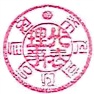 ㈜이티원 대표이사 김 재 영서울시 성동구 성수일로8길 5, 1410호 (서울숲SK V1 타워)      T. 02-2077-9800  F. 02-2077-9899생명보험협회 사회복지사 대상 금융보험교육 연수 신청서■ 교육명: 생명보험협회 금융취약계층 담당교사 대상 금융보험교육 연수 ■ 교육일정 및 인원: (1차) 7/4(수)-6(금), (2차) 7/11(수)-13(금), 회차별 30명 선착순 모집  ■ 교육장소: 서울 광화문 생명보험교육문화센터 * 교육문의: 이티원 경제교육센터 최민지 과장 02-2077-9844, 9808* 상단의 신청서를 작성하셔서 mjmj@etone.co.kr로 이메일 신청 부탁 드립니다교육명사회복지사 대상 금융보험교육 연수교육일정(1차) 2018년 7월 4일(수) – 6일(금)(2차) 2018년 7월 11일(수) – 13일(금)교육장소서울 광화문 생명보험교육문화센터 교육대상 금융 취약계층과 함께하는 사회복지사라면 누구나 참가가능 / 비용 없음신청방법회차별 30명 선착순 접수 / 신청서 작성 후 이메일(mjmj@etone.co.kr) 발송교육프로그램. 금융 및 금융보험의 이해. 사회복지사를 위한 생애설계와 자산관리. 어린이/청소년 대상 금융보험교육. 서울 문화탐방 (북촌한옥마을, 정동 등)제공. 생명보험협회 명의의 수료증 및 기념품 . 숙박 제공 (서울 영등포 하이서울유스호스텔)문의이티원 경제교육센터 최민지 과장 02-2077-9844, mjmj@etone.co.kr구분1일차2일차3일차09:30 -등록 및 교육 과정 소개교육 과정 안내교육 과정 안내10:00 -(특강1) 금융의 이해(특강4) 생애설계와 자산관리(체험1) 어린이 금융보험교육11:00 -(특강1) 금융의 이해(특강4) 생애설계와 자산관리(체험1) 어린이 금융보험교육12:00 -점심식사점심식사점심식사13:00 -(특강2) 금융회사와 금융상품의 이해서울 역사 문화 체험북촌한옥마을, 정동 등(체험2) 청소년 금융보험교육14:00 -(특강2) 금융회사와 금융상품의 이해서울 역사 문화 체험북촌한옥마을, 정동 등(체험2) 청소년 금융보험교육15:00 -(특강3) 청소년 심리의 이해서울 역사 문화 체험북촌한옥마을, 정동 등(체험3) 금융보험 체험교육16:00 -(특강3) 청소년 심리의 이해서울 역사 문화 체험북촌한옥마을, 정동 등연수 수료식17:00 -교육 마무리 / 평가교육 마무리 / 평가교육 마무리 / 평가소속기관신청자 성함연락처(핸드폰)연락처(이메일)거주지역숙박여부요청사항